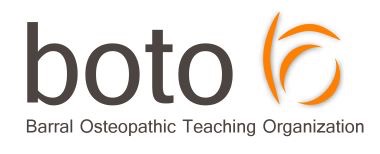 OSTÉOPATHIE PÉDIATRIQUEObjectifs de la formation - Compléter les connaissances acquises en ostéopathie pédiatrique lors du cursus d'enseignement ostéopathique- Pratiquer les procédures spécifiques aux enfants- Proposer des protocoles de traitement pour les pathologies les plus fréquemment rencontrées.Programme des 3 joursJour 1MatinDémarche diagnostique et traitement ostéopathique Spécificités de l’ostéopathie pédiatriqueLe développement céphalique :- Période embryonnaire- Période fœtaleAprès-midiAsymétries crâniennes (plagiocéphalies)- Etiologies- Forces en présence- Troubles associésApplications pratiques- Examen- Tests de mobilité- NormalisationsJour 2MatinTroubles ORL : Otites- Etiopathogénie- Anatomie de l'oreilleApplications pratiques- Examen- Tests de mobilité- NormalisationsTroubles du sommeilApplications pratiques- Examen- Tests de mobilité- NormalisationsAprès-midiTroubles digestifs (reflux gastro-œsophagien, coliques) Applications pratiques- Examen- Tests de mobilité- NormalisationsJour 3Dysfonctions orofaciales : difficultés de succionApplications pratiques- Examen- Tests de mobilité- NormalisationsPrévention des dysfonctions occlusalesApplications pratiques- Examen- Tests de mobilité- NormalisationsPrésentation de cas avec questions/réponsesNB : Ce programme est adaptable en fonction du niveau de connaissances et de compréhension des participants.